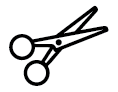 Name:Klasse:Datum:KV 14Domino Tageszeiten (leer)Domino Tageszeiten (leer)Domino Tageszeiten (leer)Domino Tageszeiten (leer)Domino Tageszeiten (leer)morgens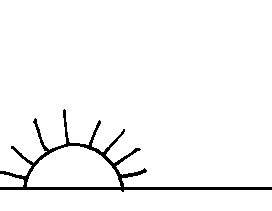 morgensvormittags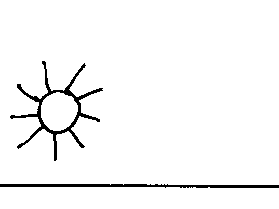 vormittagsvormittagsmittags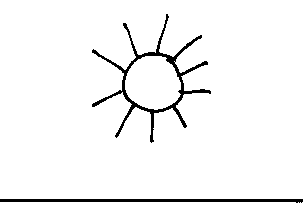 nachmittags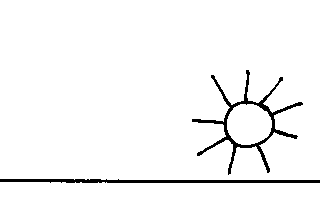 nachmittagsnachmittagsabends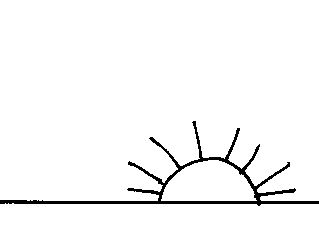 abendsnachts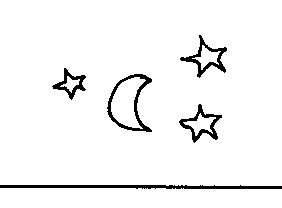 